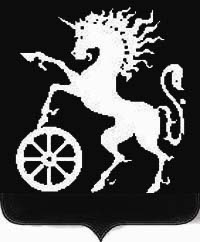 РОССИЙСКАЯ ФЕДЕРАЦИЯКРАСНОЯРСКИЙ КРАЙБОГОТОЛЬСКИЙ ГОРОДСКОЙ  СОВЕТ ДЕПУТАТОВПЯТОГО СОЗЫВАР Е Ш Е Н И Е  06.06.2019                                          г. Боготол                                      № 16-215О внесении изменений в решение Боготольского городского Совета депутатов «Об определении границ прилегающих к некоторым организациям и объектам территорий, на которых не допускается розничная продажа алкогольной продукции на территории города Боготола»В соответствии с Федеральным Законом  от  22.11.1995  № 171-ФЗ «О государственном  регулировании производства и оборота этилового спирта, алкогольной и спиртосодержащей продукции и об ограничении потребления (распития) алкогольной продукции», Федеральным Законом  от  06.10.2003  № 131-ФЗ «Об общих принципах организации местного самоуправления в Российской Федерации», Постановлением Правительства РФ от 26.02.2010 № 96 «Методика проведения антикоррупционной экспертизы нормативных правовых актов и проектов нормативных правовых актов», пунктом 8 Постановления Правительства РФ от 27.10.2012 № 1425 «Об определении  органами государственной власти субъектов Российской Федерации мест массового скопления граждан и мест нахождения источников повышенной опасности, в которых не допускается розничная продажа  алкогольной продукции, а также определении  органами местного самоуправления границ прилегающих к некоторым организациям и объектам территорий, на которых не допускается розничная продажа алкогольной продукции», рассмотрев ходатайство администрации города, руководствуясь статьей 32, 70 Устава города Боготола, Боготольский городской Совет депутатов РЕШИЛ:Внести в решение Боготольского городского Совета депутатов от 27.06.2013 № 14-237«Об определении границ прилегающих к некоторым организациям и объектам территорий, на которых не допускается розничная продажа алкогольной продукции на территории города Боготола» (в ред. от 16.02.2016 № 3-31) следующие изменения:1.1. Приложение к решению изложить в редакции согласно приложению 1 к настоящему решению;  1.2 Приложение 2 к решению изложить в редакции согласно приложению 2 к настоящему решению.2. Копию настоящего решения с приложениями в течение  десяти дней с момента вступления его в законную силу  направить в Министерство  сельского хозяйства и торговли Красноярского края, осуществляющее лицензирование розничной продажи алкогольной продукции.3. Контроль за исполнением данного решения возложить на постоянную  комиссию  Боготольского городского  Совета депутатов  по вопросам промышленности, транспорта, связи и коммунального хозяйства (председатель Суворов В.Э.).4. Опубликовать настоящее решение в официальном печатном издании газете «Земля боготольская», разместить на официальном сайте города Боготола в сети Интернет www.bogotolcity.ru.5. Решение вступает в силу в день, следующий за днем его официального опубликования.                                                                        ПредседательИсполняющий полномочия                         Боготольского городского Главы города Боготола                                Совета депутатов___________  А.А. Шитиков                      ____________ А.М. Рябчёнок                                                                                                Приложение 1к решению Боготольскогогородского Совета депутатовот 06.06.2019 № 16-215Перечень детских, образовательных, медицинских организаций, объектов спорта, оптовых и розничных рынков, вокзалов, аэропортов и иных мест массового скопления граждан и мест нахождения  источников повышенной опасности, определенных органами государственной власти субъектов Российской Федерации, а также объектов  военного назначения на территории города БоготолаПриложение 2к решению Боготольскогогородского Совета депутатовот 06.06.2019 № 16-215Схемы границ прилегающих территорий для организаций и (или) объекта, указанных в перечне детских, образовательных, медицинских организаций, объектов спорта, оптовых и розничных рынков, вокзалов, аэропортов и иных мест массового скопления граждан и мест нахождения  источников повышенной опасности, определенных органами государственной власти субъектов Российской Федерации, а также объектов  военного назначения, на которых не допускается розничная продажа алкогольной продукции на территории города Боготола№ п/пНаименованиеАдресАдресАдресДошкольные общеобразовательные учрежденияДошкольные общеобразовательные учрежденияДошкольные общеобразовательные учрежденияДошкольные общеобразовательные учрежденияДошкольные общеобразовательные учреждения1Муниципальное бюджетное дошкольное образовательное учреждение детский сад комбинированного вида № 8662060, Красноярский край, г. Боготол, ул. Школьная, д. 75 «а»662060, Красноярский край, г. Боготол, ул. Школьная, д. 75 «а»662060, Красноярский край, г. Боготол, ул. Школьная, д. 75 «а»2Муниципальное  бюджетное дошкольное образовательное учреждение детский сад комбинированного вида № 9 662063, Красноярский край, г. Боготол, ул. Ефремова, д. 2 «а»  662063, Красноярский край, г. Боготол, ул. Ефремова, д. 2 «а»  662063, Красноярский край, г. Боготол, ул. Ефремова, д. 2 «а»  3Муниципальное бюджетное дошкольное образовательное учреждение детский сад комбинированного вида № 10662060, Красноярский край, г. Боготол, ул. 40 лет Октября, д.27 «а»662060, Красноярский край, г. Боготол, ул. 40 лет Октября, д.27 «а»662060, Красноярский край, г. Боготол, ул. 40 лет Октября, д.27 «а»4Муниципальное бюджетное  дошкольное образовательное учреждение «Детский сад №7»662062, Красноярский край, г. Боготол, ул. Сибирская, д. 34 «б»662062, Красноярский край, г. Боготол, ул. Сибирская, д. 34 «б»662062, Красноярский край, г. Боготол, ул. Сибирская, д. 34 «б»5Муниципальное бюджетное  дошкольное образовательное учреждение «Детский сад № 12»662062, Красноярский край, г. Боготол, ул. Комсомольская, д.14662062, Красноярский край, г. Боготол, ул. Комсомольская, д.14662062, Красноярский край, г. Боготол, ул. Комсомольская, д.146Муниципальное бюджетное  дошкольное образовательное учреждение «Детский сад № 7», корпус Б 662062, Красноярский край, г. Боготол, ул. Комсомольская, д.12662062, Красноярский край, г. Боготол, ул. Комсомольская, д.12662062, Красноярский край, г. Боготол, ул. Комсомольская, д.127Муниципальное бюджетное  дошкольное образовательное учреждение «Детский сад № 11» 662062, Красноярский край, г. Боготол, ул. Больничная.,6 «а»662062, Красноярский край, г. Боготол, ул. Больничная.,6 «а»662062, Красноярский край, г. Боготол, ул. Больничная.,6 «а»Общеобразовательные учрежденияОбщеобразовательные учрежденияОбщеобразовательные учрежденияОбщеобразовательные учрежденияОбщеобразовательные учреждения1Муниципальное бюджетное общеобразовательное учреждение «Средняя общеобразовательная школа № 3», МБУ ДО «Детская школа искусств» города Боготола662060, Красноярский край, г. Боготол, ул. Куйбышева, д. 43662060, Красноярский край, г. Боготол, ул. Куйбышева, д. 43662060, Красноярский край, г. Боготол, ул. Куйбышева, д. 432Муниципальное бюджетное общеобразовательное учреждение «Средняя общеобразовательная школа № 4», МБУ ДО Детская музыкальная школа города Боготола662060, Красноярский край, г. Боготол, ул. Школьная, д. 70662060, Красноярский край, г. Боготол, ул. Школьная, д. 70662060, Красноярский край, г. Боготол, ул. Школьная, д. 703Муниципальное бюджетное общеобразовательное учреждение «Средняя общеобразовательная школа № 4»662060, Красноярский край, г. Боготол, ул. Кирова, д. 18662060, Красноярский край, г. Боготол, ул. Кирова, д. 18662060, Красноярский край, г. Боготол, ул. Кирова, д. 184Муниципальное бюджетное общеобразовательное учреждение «Средняя общеобразовательная школа № 5» 662061, Красноярский край, г. Боготол, ул. Урицкого, д. 8 «а»662061, Красноярский край, г. Боготол, ул. Урицкого, д. 8 «а»662061, Красноярский край, г. Боготол, ул. Урицкого, д. 8 «а»5Муниципальное бюджетное общеобразовательное учреждение «Средняя общеобразовательная школа № 6»662063, Красноярский край, г. Боготол, ул. Промышленная, д.6 «а»662063, Красноярский край, г. Боготол, ул. Промышленная, д.6 «а»662063, Красноярский край, г. Боготол, ул. Промышленная, д.6 «а»6Муниципальное бюджетное общеобразовательное учреждение «Средняя общеобразовательная школа № 2»662061, Красноярский край, г. Боготол, ул. Северная, д. 9662061, Красноярский край, г. Боготол, ул. Северная, д. 9662061, Красноярский край, г. Боготол, ул. Северная, д. 97Краевое государственное  бюджетное профессиональное образовательное учреждение «Боготольский техникум транспорта»662060, Красноярский край, г. Боготол, ул. Деповская, д. 3662060, Красноярский край, г. Боготол, ул. Деповская, д. 3662060, Красноярский край, г. Боготол, ул. Деповская, д. 38Боготольский филиал Федерального государственного образовательного учреждения среднего профессионального образования «Ачинский колледж отраслевых технологий и бизнеса»662060, Красноярский край, г Боготол, ул. Советская, д. 63662060, Красноярский край, г Боготол, ул. Советская, д. 63662060, Красноярский край, г Боготол, ул. Советская, д. 63Учреждения здравоохраненияУчреждения здравоохраненияУчреждения здравоохраненияУчреждения здравоохраненияУчреждения здравоохранения1Муниципальное бюджетное учреждение здравоохранения «Боготольская центральная районная больница» (стационар, медицинская скорая помощь)662060, Красноярский край, г. Боготол, ул. Школьная, д. 73;662060, Красноярский край, г. Боготол, ул. Школьная, д. 73;662060, Красноярский край, г. Боготол, ул. Школьная, д. 73;1.1.Объект: Детская поликлиникаг. Боготол, ул. Комсомольская, д. 16г. Боготол, ул. Комсомольская, д. 16г. Боготол, ул. Комсомольская, д. 161.2.Объект: Взрослая поликлиникаг. Боготол, ул. Советская, д. 19г. Боготол, ул. Советская, д. 19г. Боготол, ул. Советская, д. 192ООО «Колибри» - Стоматология662063, Красноярский край, г. Боготол,  ул. Совхозная,  д. 2 «б» строение 2662063, Красноярский край, г. Боготол,  ул. Совхозная,  д. 2 «б» строение 2662063, Красноярский край, г. Боготол,  ул. Совхозная,  д. 2 «б» строение 23ООО «Альпина - Мед» - Общая врачебная практика662060, Красноярский край, г. Боготол,  ул. Советская,  д. 77662060, Красноярский край, г. Боготол,  ул. Советская,  д. 77662060, Красноярский край, г. Боготол,  ул. Советская,  д. 77Объекты спортаОбъекты спортаОбъекты спортаОбъекты спортаОбъекты спорта1Муниципальное бюджетное учреждение «Спортивная школа» г. Боготола662060, Красноярский край, г. Боготол, ул. Комсомольская,  д. 28662060, Красноярский край, г. Боготол, ул. Комсомольская,  д. 28662060, Красноярский край, г. Боготол, ул. Комсомольская,  д. 282Муниципальное бюджетное учреждение Физкультурно-оздоровительный центр «Здрава» города Боготола662060, Красноярский край, г Боготол, ул. Советская, д. 15, «б»662060, Красноярский край, г Боготол, ул. Советская, д. 15, «б»662060, Красноярский край, г Боготол, ул. Советская, д. 15, «б»3Спортивный комплекс ОАО «РЖД»662060, Красноярский край, г..Боготол,ул. Деповская, д. 34662060, Красноярский край, г..Боготол,ул. Деповская, д. 34662060, Красноярский край, г..Боготол,ул. Деповская, д. 34Организации культурыОрганизации культурыОрганизации культурыОрганизации культурыОрганизации культуры1МБУК «Боготольский городской ДК им. В.И. Трегубовича»МБУК «Боготольский городской ДК им. В.И. Трегубовича»МБУК «Боготольский городской ДК им. В.И. Трегубовича»662060,Красноярский край, г.Боготол, ул. 40 лет Октября, 12     2МБУ «Многопрофильный молодежный центр города Боготола» МБУ «Многопрофильный молодежный центр города Боготола» МБУ «Многопрофильный молодежный центр города Боготола» 662063,Красноярский край, г.Боготол, ул.Кирова, д. 783МБУК «Централизованная библиотечная система» города БоготолаМБУК «Централизованная библиотечная система» города БоготолаМБУК «Централизованная библиотечная система» города Боготола662060,Красноярский край, г.Боготол, ул. Советская, 134МБУК «Боготольский городской краеведческий музей»,МБОУ ДОД «Дом детского творчества»МБУК «Боготольский городской краеведческий музей»,МБОУ ДОД «Дом детского творчества»МБУК «Боготольский городской краеведческий музей»,МБОУ ДОД «Дом детского творчества»662060, Красноярский край, г. Боготол, ул. Деповская, 17Оптовые и розничные рынкиОптовые и розничные рынкиОптовые и розничные рынкиОптовые и розничные рынкиОптовые и розничные рынки1Универсальный розничный рынок ООО фирма  «Альтаир»662060, Красноярский край, г. Боготол, ул. Интернациональная, д. 19662060, Красноярский край, г. Боготол, ул. Интернациональная, д. 19662060, Красноярский край, г. Боготол, ул. Интернациональная, д. 192Муниципальный рынок662060, Красноярский край, г. Боготол, ул. Молодежная, 23 «а»662060, Красноярский край, г. Боготол, ул. Молодежная, 23 «а»662060, Красноярский край, г. Боготол, ул. Молодежная, 23 «а»ВокзалыВокзалыВокзалыВокзалыВокзалы1Железнодорожный вокзал662060, Красноярский край, г. Боготол, ул. Вокзальная, д. 6662060, Красноярский край, г. Боготол, ул. Вокзальная, д. 6662060, Красноярский край, г. Боготол, ул. Вокзальная, д. 62Автовокзал662060, Красноярский край, г. Боготол, ул. Кирова, д. 2 «а» 662060, Красноярский край, г. Боготол, ул. Кирова, д. 2 «а» 662060, Красноярский край, г. Боготол, ул. Кирова, д. 2 «а» ИноеИноеИноеИноеИное1Все виды общественного транспорта (транспорта общего пользования) городского и пригородного сообщения, на остановочных пунктах его движения Все виды общественного транспорта (транспорта общего пользования) городского и пригородного сообщения, на остановочных пунктах его движения 2Автозаправочные станцииАвтозаправочные станцииМеста массового скопления граждан, определённые  постановлениемПравительства  Красноярского края от 27.12.2012 № 709-пМеста массового скопления граждан, определённые  постановлениемПравительства  Красноярского края от 27.12.2012 № 709-пМеста массового скопления граждан, определённые  постановлениемПравительства  Красноярского края от 27.12.2012 № 709-пМеста массового скопления граждан, определённые  постановлениемПравительства  Красноярского края от 27.12.2012 № 709-пМеста массового скопления граждан, определённые  постановлениемПравительства  Красноярского края от 27.12.2012 № 709-п1Комплексная площадка Стадион «Локомотив»662060, Красноярский край, г. Боготол,ул. Советская,  96662060, Красноярский край, г. Боготол,ул. Советская,  96662060, Красноярский край, г. Боготол,ул. Советская,  96Места проведения городских праздничных мероприятийМеста проведения городских праздничных мероприятийМеста проведения городских праздничных мероприятийМеста проведения городских праздничных мероприятийМеста проведения городских праздничных мероприятий1Площадь XXI века662060, Красноярский край, г. Боготол,ул. Кирова, 3662060, Красноярский край, г. Боготол,ул. Кирова, 3662060, Красноярский край, г. Боготол,ул. Кирова, 32Площадь 50 - летия Победы662060, Красноярский край, г. Боготол,ул. Кирова, 1662060, Красноярский край, г. Боготол,ул. Кирова, 1662060, Красноярский край, г. Боготол,ул. Кирова, 13Городской парк культуры и отдыха 662060, Красноярский край, г. Боготол,ул. 40 лет Октября 14, «а»662060, Красноярский край, г. Боготол,ул. 40 лет Октября 14, «а»662060, Красноярский край, г. Боготол,ул. 40 лет Октября 14, «а»